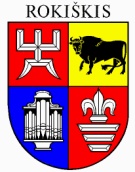                                                                                             	ProjektasROKIŠKIO RAJONO SAVIVALDYBĖS TARYBASPRENDIMASDĖL SENIŪNIJŲ GATVIŲ APŠVIETIMO ATNAUJINIMO PROGRAMOS LĖŠŲ NAUDOJIMO IR SKIRSTYMO TVARKOS APRAŠOPATVIRTINIMO2023 m. vasario 24 d. Nr. TS-RokiškisVadovaudamasi Lietuvos Respublikos vietos savivaldos įstatymo 16 straipsnio 2 dalies 17 punktu Rokiškio rajono savivaldybės taryba nusprendžia:Patvirtinti seniūnijų gatvių apšvietimo atnaujinimo programos lėšų naudojimo ir skirstymo tvarkos aprašą (pridedama).Sprendimas per vieną mėnesį gali būti skundžiamas Regionų apygardos administraciniam teismui, skundą (prašymą) paduodant bet kuriuose šio teismo rūmuose, Lietuvos Respublikos administracinių bylų teisenos įstatymo nustatyta tvarka.Savivaldybės meras				Ramūnas GodeliauskasVilma NavikėRokiškio rajono savivaldybės tarybaiSPRENDIMO PROJEKTO „DĖL SENIŪNIJŲ GATVIŲ APŠVIETIMO ATNAUJINIMO PROGRAMOS LĖŠŲ NAUDOJIMO IR SKIRSTYMO TVARKOS APRAŠO PATVIRTINIMO“ AIŠKINAMASIS RAŠTAS	Sprendimo projekto tikslai ir uždaviniai. Šiuo sprendimo projektu teikiamas Rokiškio rajono seniūnijų gatvių apšvietimo atnaujinimo programos lėšų naudojimo ir skirstymo tvarkos aprašas.	Teisinio reglamentavimo nuostatos. Aprašas parengtas vadovaujantis Lietuvos Respublikos vietos savivaldos įstatymo 16 straipsnio 2 dalies 17 punktu. 	Sprendimo projekto esmė. Rokiškio rajono seniūnijų gatvių apšvietimo atnaujinimo programos lėšų naudojimo ir skirstymo tvarkos, panaudojimo ir atsiskaitymų už asignavimus tvarkos nustatymas.	Laukiami rezultatai. Tinkamas programos lėšų, skirtų seniūnijų gatvių apšvietimo atnaujinimui paskirstymas ir naudojimas.	Finansavimo šaltiniai ir lėšų poreikis. Savivaldybės biudžeto lėšos.	Suderinamumas su Lietuvos Respublikos galiojančiais teisės norminiais aktais. Projektas neprieštarauja galiojantiems teisės aktams.	Antikorupcinis vertinimas. Teisės akte nenumatoma reguliuoti visuomeninių santykių, susijusių su LR korupcijos prevencijos įstatymo 8 str. 1 d. numatytais veiksniais, todėl teisės aktas nevertintinas antikorupciniu požiūriu.Statybos ir infrastruktūros plėtros skyriausvyriausioji specialistė                                                                                               Vilma Navikė